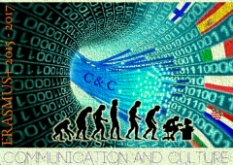 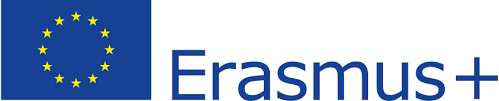 Projekt „Communication and Culture”realizowany w ramach programu Erasmus+„Communication and Culture” to międzynarodowy projekt, w którym uczestniczy sześć szkół z sześciu krajów Europy: Bułgaria, Chorwacja, Finlandia, Hiszpania, Polska i Włochy.Uczniowie pracujący w projekcie realizują zagadnienia dotyczące rozwoju komunikacji  i kultury na przestrzeni wieków.  W realizacji zadań  wykorzystywane są nowoczesne technologie służące komunikacji. Metody pracy uwzględniają osiem inteligencji Howarda Gardnera. Na korytarzach szkolnych już w listopadzie 2015 r pojawią się Wielkie Osie Czasu z napisem “A Communication Time Line”. Będą to przestrzenne instalacje wypełnione plakatami, obrazkami, zdjęciami oraz  interaktywnymi kodami. W pierwszym roku współpracy opracowane zostaną zagadnienia dotyczące prehistorii, średniowiecza i współczesności. Kolejny rok poświęcony zostanie zagadnieniom: Od czasu wynalezienia Internetu, Komputer w każdym domu, Przyszłość.  Po realizacji każdego okresu uczniowie z określonych szkół będą wydawać gazetkę w języku angielskim oraz uczestniczyć w międzynarodowych wideokonferencjach. Zespoły uczniów i nauczycieli wytworzą ciekawe produkty takie jak: słownik przysłów i powiedzeń, sekretny kod, reklamy telewizyjne wynalazków  przyszłości,  mapy mentalne oraz wynalazki przyszłości.Projekt będzie doskonałą okazją do praktycznego użycia języka angielskiego, zarówno przez uczniów, jak i nauczycieli, jak również zastosowania innowacyjnych metod cyfryzacji w codziennej pracy. Stwarza on możliwość wymiany pomiędzy uczniami partnerskich szkół. Już 14 grudnia 2015 r. dojdzie do pierwszego spotkania uczniów na szczeblu międzynarodowym w Gimnazjum nr 164 w Warszawie. Współpraca z krajami partnerskimi będzie miała znaczny wpływ na kształtowanie poczucia przynależności do obywatelstwa europejskiego.  